School Council Email: sc.harrismill@ugdsb.on.ca            École Harris Mill Public School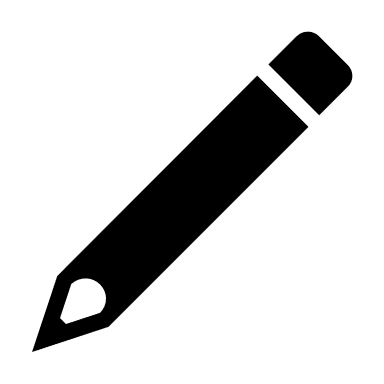      School Council Meeting – Tuesday December 1 2020 (Virtual Meeting)            École Harris Mill Public School     School Council Meeting – Tuesday December 1 2020 (Virtual Meeting)TONIGHT’S AGENDAYour Notes:Welcome – Amanda & JenAttendance/IntroductionsApproval of November Meeting MinutesCommittee Updates/Reports:Schoolyard – Jen MacLeod Snack Program – Amanda SammsPIC – Martha TurnerNote lunch orders, fundraising yet to be approved by the UGDSBTreasurer Update – Angie MochrieTeacher update – Mrs MulhernPrincipal update – ShashanaAdjournment Mark your calendar!  The School Council meets on the first Tuesday of every month. Missing your child’s belongings?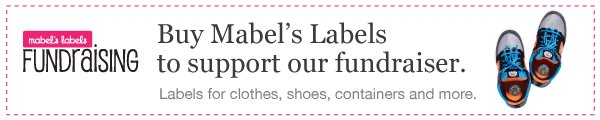 We are registered as “Ecole Harris Mill P.S.”IMPORTANT DATESDecember 18 – Last day of school before winter breakJanuary 4 2021 – First day back to schoolIMPORTANT DATESDecember 18 – Last day of school before winter breakJanuary 4 2021 – First day back to schoolSCHOOL COUNCIL MEMBERS, 2020-2021COMMITTEE CHAIRS, 2020-2021 SCHOOL COUNCIL MEMBERS, 2020-2021COMMITTEE CHAIRS, 2020-2021 